СОВЕТ  ДЕПУТАТОВ ДОБРИНСКОГО МУНИЦИПАЛЬНОГО РАЙОНАЛипецкой области1-я сессия VI-го созываРЕШЕНИЕ22.09.2015г.                                     п.Добринка	                                   №  8-рсО регистрации депутатской группы «ЕДИНАЯ РОССИЯ»  в Совете депутатов Добринского муниципального района Липецкой области Российской Федерации шестого созыва  	В соответствии с  п.8  ст.29 Устава Добринского муниципального  района, ст.10 Регламента Совета депутатов Добринского муниципального района, и на основании уведомления депутатов Совета депутатов, Совет депутатов Добринского муниципального района	Р Е Ш И Л:	1.Зарегистрировать депутатскую группу «ЕДИНАЯ РОССИЯ»   в Совете депутатов Добринского муниципального района Липецкой области Российской Федерации шестого созыва в количестве 36 депутатов:Депутаты -главы сельских поселений:от Березнеговатского сельского поселения:   Малыхин Олег Николаевич     от Богородицкого сельского поселения:  Овчинников Александр Иванович    от Верхнематренского сельского поселения:Жаворонкова Наталия Васильевна    от Демшинского сельского поселения:   Двуреченских Александр Иванович    от Добринского сельского поселения:   Чижов Николай Викторович    от Дубовского сельского поселения:   Соломонов Виктор Михайлович    от Дуровского сельского поселения:   Ходяков Сергей Васильевич   от Каверинского сельского поселения:   Яковлев Виктор Геннадьевич    от Мазейского сельского поселения:   Тимирев Николай Иванович    от Нижнематренского сельского поселения:   Батышкин Вадим Владимирович    от Новочеркутинского сельского поселения:   Пытин Иван Сергеевич    от Павловского сельского поселения:   Долматов Сергей Александрович    от Петровского сельского поселения:   Колгин Сергей Николаевич    от Пушкинского сельского поселения:   Демихова Нина Георгиевна    от Среднематренского сельского поселения:   Гущина Нина Александровна    от Талицкого сельского поселения:   Мочалов Иван Васильевич    от Тихвинского сельского поселения:   Кондратов Александр Георгиевич    от Хворостянского сельского поселения:   Курилов Владимир Григорьевич     Депутаты, избранные Советами депутатов сельских поселений:  от Березнеговатского сельского поселения:   Малыхин Владимир Николаевичот Богородицкого сельского поселения:  Примов Рамал Манафович    от Верхнематренского сельского поселения: Крутских Виктор Михайловичот Демшинского сельского поселения:   Будаев Юрий Васильевич    от Добринского сельского поселения:   Галанцев Виктор Вячеславович    от Дубовского сельского поселения:   Тонких Александр Иванович    от Дуровского сельского поселения:   Юров Валерий Иванович   от Каверинского сельского поселения:   Незнамов Иван Петрович    от Мазейского сельского поселения:   Денисов Михаил Борисович    от Нижнематренского сельского поселения:   Максимов Владимир Алексеевич    от Новочеркутинского сельского поселения:   Ванина Раиса Михайловна    от Павловского сельского поселения:   Макеев Сергей Иванович    от Петровского сельского поселения:   Новиков Павел Егорович    от Пушкинского сельского поселения:   Доля Сергей Борисович    от Среднематренского сельского поселения:   Злобин Евгений Владимирович    от Талицкого сельского поселения:   Уварова Надежда Анатольевна    от Тихвинского сельского поселения:   Крутских Геннадий Николаевич    от Хворостянского сельского поселения:   Потапов Алексей Васильевич    	 2.Настоящее решение вступает в силу со дня его принятия.Заместитель председателя Совета депутатовДобринского муниципального района                                         В.И.Юров   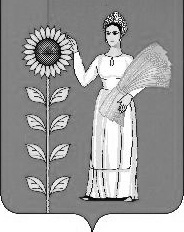 